Did Jesus really live again? 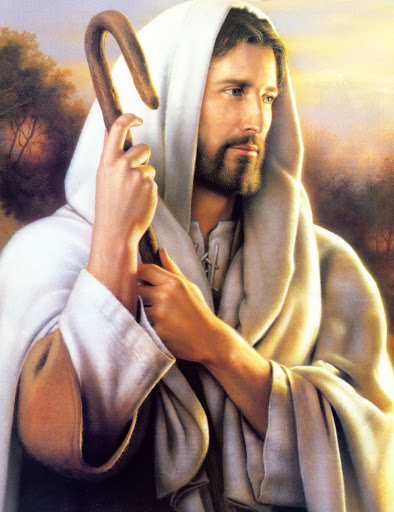 Yes, when the third day cameHe wakened and he left the tomb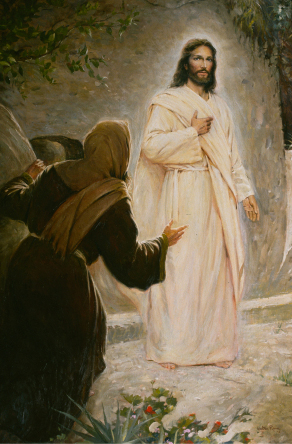 He called Mary's nameDid Jesus come to those he loved? 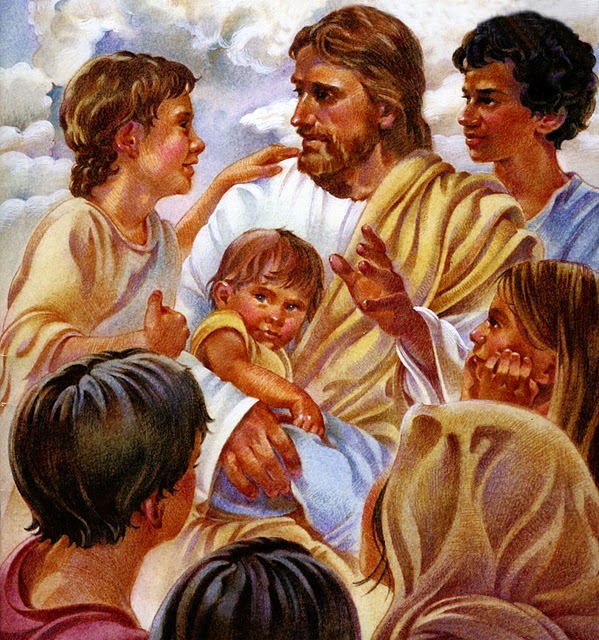 Yes, people touched his feet And of the fish and honeycomb 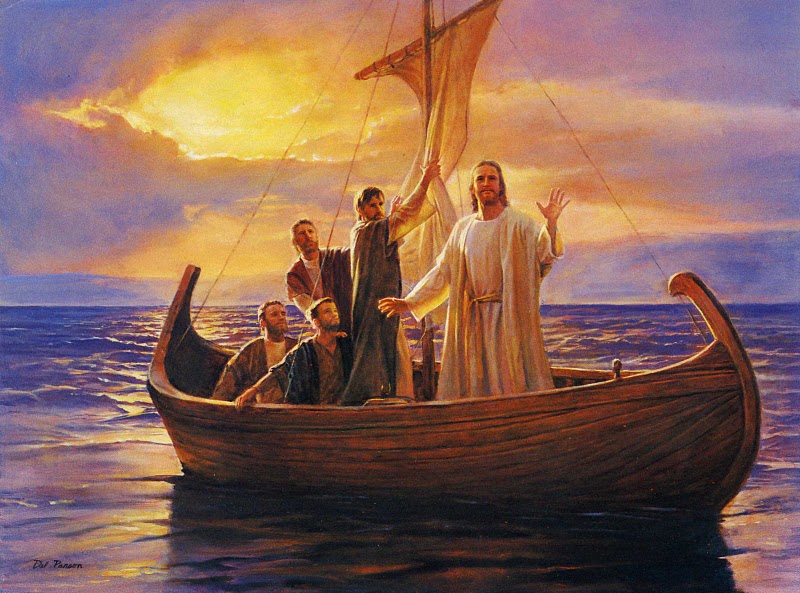 He did truly eatAnd there were nail-prints in his hands 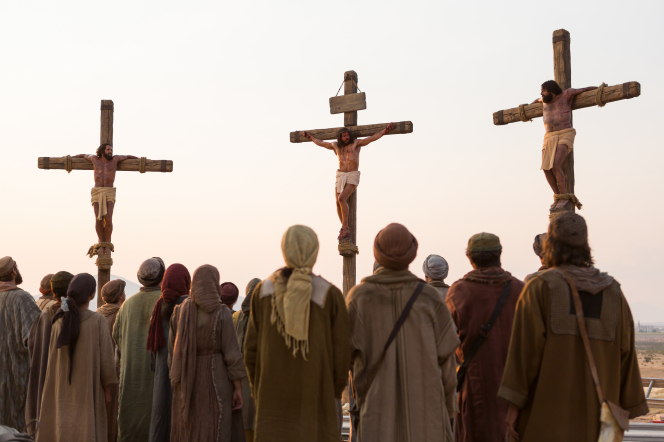 And a spear wound in his sideDid Jesus really live again 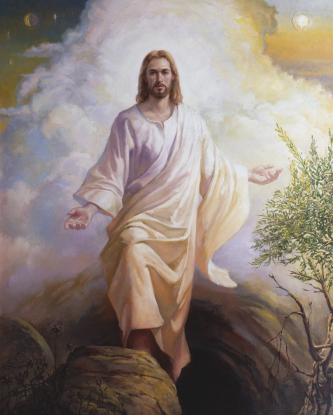 After he had died?Oh yes!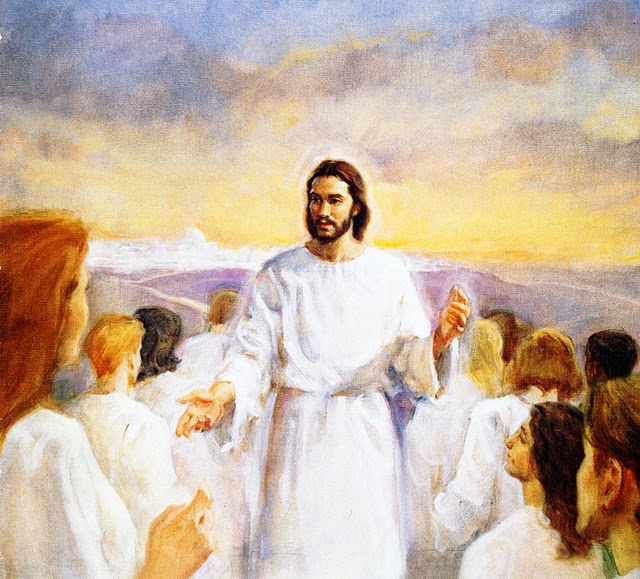 And so shall I!